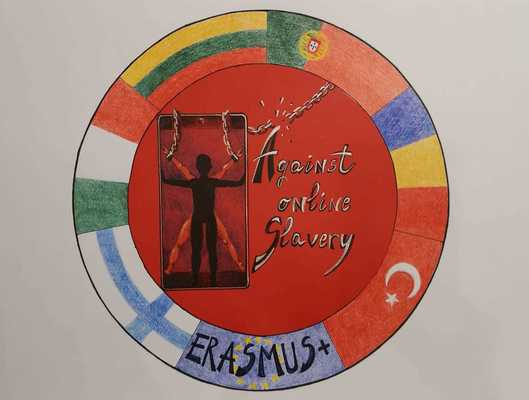 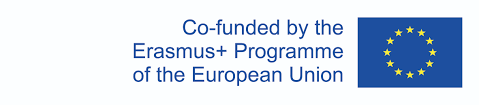 Tuntisuunnitelma   AGAINST ONLINE SLAVERY (2019-1-FI01-KA229-060725)  Maa ja kouluSuomi Pieksämäen lukioSuomi Pieksämäen lukioSuomi Pieksämäen lukioOpettaja(t)Mia PellinenMia PellinenMia PellinenOppiaineopinto-ohjausopinto-ohjausopinto-ohjausAihe Älylaitteiden käyttö Älylaitteiden käyttö Älylaitteiden käyttöAge group:16-18Lesson Duration:     45 minutesOppitunnin tavoitteet:Valtaavatko älylaitteet elämääsi?Oppitunnin tavoite on lisätä tietoisuutta liiallisesta älylaitteiden käytöstä, digiriippuvuudesta, sen syistä (esim: FOMO, eli jostain paitsi jääminen,  sarjat tai elokuvat,  koukuttava peli (päättymätön tai jatko-osat),  yksinäisyys, somekoukku - aina löytyy uusia juttuja katsottavaksi,  yhteydenpito kavereihin,  kavereiden tekemisen seuraaminen, kiinnostavien henkilöiden seuraaminen,  kiinnostavaan asiaan perehtyminen,  yhteiskunnallisten asioiden ja julkisen keskustelun seuraaminen)ja seurauksista (esim: Psyykkiset: keskittyminen herpaantuu, itseaiheutettu keskittymishäiriö (ADT),  oppimistulokset heikentyvät,  ei kuule annettuja ohjeita/ opetusta,  muistaminen,  ajankäyttö, Fyysiset:  oireet voivat olla samanlaisia kuin diagnosoiduissa riippuvuuksissa, univaikeudet: nukahtamisen vaikeus, unien vähäisyys,  rytmihäiriöt,  vieroitusoireita; ahdistusta, masennusta jne. jos joutuu olemaan pitkään pois laitteeltaSosiaaliset;  on koko ajan yhteydessä kavereihin – ei ole koskaan yksin?,  kiusaamisen mahdollisuudet Sisältöjen tiivistelmä: Kuinka käytät puhelinta tai muita laitteita? Tarkastele puhelimesi seurantasovellusta tai arvioi ja kirjaa tulokset ylös. Paljonko aikaa päivästä kuluu (puhelimella tai muulla laitteella)- erilaisilla sosiaalisen median alustoilla?- suoratoistopalveluihin, kuten Netflix, HBO tai muut vastaavat?- pelaamiseen?- podcasteihin yms.? - lukemiseen, esim. lukuohjelmat jne?- koulutöiden tekemiseen?Vertaa laitteilla käytettyä aikaa muuhun vapaa-aikaan. Kuinka suuren osan laitteet vievät ajasta? Pohditaan, milloin nuori on riippuvainen kännykästä tai somesta?Tehdään testit:Oletko somekoukussa: https://yle.fi/aihe/artikkeli/2019/11/11/testaa-oletko-somekoukussaOletko kännykkäriippuvainen: https://www.kodinkuvalehti.fi/artikkeli/voi_hyvin/psykologia/oletko_koukussa_alypuhelimeesi_testi_kertooMistä mahdollinen riippuvuus voi johtua? Pohdi kaverin kanssa -> kerätään tulokset yhteiseksi miellekartaksi.Opiskelijat pohtivat ensin yksin, mihin riippuvuus eli digilaitteen jatkuva käyttäminen voisi vaikuttaa. Sen jälkeen tehdään ryhmät, joissa pyritään muodostamaan yhteinen käsitys riippuvuuden seurauksista. Materiaalit: Oma puhelin tai muu käytössä oleva älylaiteLähteet: https://www.youtube.com/watch?v=wducbUJmJnghttps://yle.fi/uutiset/3-8711544 https://yle.fi/aihe/artikkeli/2019/11/11/testaa-oletko-somekoukussa https://www.kodinkuvalehti.fi/artikkeli/voi_hyvin/psykologia/oletko_koukussa_alypuhelimeesi_testi_kertoo Oppimistulosten arviointi:Millä keinoilla riippuvuutta ja median käyttöä voisi vähentää? Keksikää ryhmissä konkreettisia keinoja, joiden avulla voisitte vähentää riippuvuutta. (Tehdään posterit koulun seinälle, jos jää aikaa.)